Şeker Kamp . Tur.Tic. İth. İhr. Ltd. Şti. (Sugar Beach Club) VERİ SAHİBİ BAŞVURU FORMU 6698 sayılı Kişisel Verilerin Korunması Kanunu’nun (“Kanun”) 11. maddesinde sayılan haklarınız kapsamındaki taleplerinizi, Kanun’un 13. maddesi ile Veri Sorumlusuna Başvuru Usul ve Esasları Hakkında Tebliğ’in 5. maddesi gereğince aşağıda açıklanan yöntemlerden biriyle Şirketimize iletebilirsiniz. 2. Kimlik ve İletişim Bilgileriniz Lütfen sizinle iletişime geçebilmemiz ve kimliğinizi doğrulayabilmemiz adına aşağıdaki alanları doldurunuz.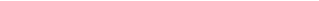 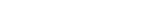 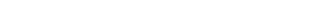 3. Şirketimizle İlişkiniz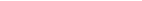 4. Talep Konusu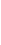 5. Yanıtın Tarafınıza Bildirilme Yöntemini Seçiniz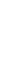 Yanıtın 2nci bölümünde sağlamış olduğum posta adresime gönderilmesini istiyorum.  
Yanıtın 2nci bölümünde sağlamış olduğum elektronik posta adresime gönderilmesini istiyorum. Yanıtın 2nci bölümünde sağlamış olduğum faks numarama gönderilmesini istiyorum. Yukarıda belirttiğim talepler doğrultusunda, Şirketinize yapmış olduğum başvurumun Kanun’un 13. maddesi uyarınca değerlendirilerek tarafıma bilgi verilmesini rica ederim. İşbu başvuruda tarafınıza sağlamış olduğum bilgi ve belgelerimin doğru ve güncel olduğunu, Şirketinizin başvurumu sonuçlandırabilmek adına ilave bilgi talep edebileceğini ve ayrıca bir maliyet gerektirmesi halinde Kişisel Verileri Koruma Kurulu tarafından belirlenen ücreti ödemem gerekebileceği hususunda aydınlatıldığımı beyan ve taahhüt ederim. Başvuruda Bulunan İlgili Kişi (Veri Sahibi) Adı Soyadı : Başvuru Tarihi :
İmza : Başvuru YöntemiBaşvuru yapılacak adresBaşvuruda gösterilecek bilgi1. Yazılı olarak başvuruIslak imzalı şahsen başvuru veya Noter vasıtasıyla Sugar Beach Club  Ölüdeniz Cad. No: 63 Fethiye / MUĞLAZarfın/tebligatın üzerine “Kişisel Verilerin Korunması Kanunu Kapsamında Bilgi Talebi” yazılacaktır. 3. Sistemimizde Bulunan Elektronik Posta Adresi ile Başvuru Şirketimizin sisteminde kayıtlı bulunan elektronik posta adresiniz kullanılmak suretiyle info@thesugarbeachclub.comE-posta’nın konu kısmına “Kişisel Verilerin Korunması Kanunu Bilgi Talebi” yazılacaktır. Ad-Soyadı T.C. Kimlik Numarası /
Diğer Ülke Vatandaşları için Pasaport Numarası veya Kimlik Numarası Tebligata Esas Yerleşim Yeri, Adresi / İş Yeri Adresi Telefon NumarasıFaks NumarasıE-posta adresiŞirketimizle ilişkinizMüşteri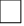 Çalışan: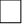 Diğer:Kişisel verilerinize ilişkin talebinizi aşağıda açıkça yazmanızı rica ederiz. Konuya ilişkin bilgi ve belgeler başvuruya eklenmelidir. 